Arbeitsplan				Einmaleins mit 9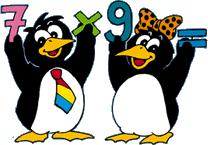 Name: ___________________________________Hausaufgaben:    20 Minuten am Plan weiter arbeiten!Halte die Reihenfolge bei der Bearbeitung ein!Jetzt darfst du mit der nächsten 1X1-Reihe beginnen.BuchNr.Nr.Nr.Nr.Nr.Nr.Nr.Nr.Nr.Nr.Nr.Nr.Nr.S. 9022333344 5 566         71X1 Heft1X1 Heft9er-Reihe                      9er-Reihe                      9er-Reihe                      9er-Reihe                      Bilder zur 9er-ReiheBilder zur 9er-ReiheBilder zur 9er-ReiheBilder zur 9er-ReiheBilder zur 9er-ReiheBilder zur 9er-ReiheAusmalaufgabenzur 9er-ReiheAusmalaufgabenzur 9er-ReiheS.  91          4          4          4          4666 7 7        8                8                8                8        AH    39AH    39AH    39AH    39Lerne auswendig !!! Lerne auswendig !!! Lerne auswendig !!! Lerne auswendig !!! Lerne auswendig !!! Lerne auswendig !!! Lerne auswendig !!! Reihe vorwärts und rückwärtsReihe vorwärts und rückwärtsReihe vorwärts und rückwärtsReihe vorwärts und rückwärtsReihe vorwärts und rückwärtsReihe vorwärts und rückwärtsReihe vorwärts und rückwärtsLerne auswendig !!! Lerne auswendig !!! Lerne auswendig !!! Lerne auswendig !!! Lerne auswendig !!! Lerne auswendig !!! Lerne auswendig !!! Alle Aufgaben der 9er-ReiheAlle Aufgaben der 9er-ReiheAlle Aufgaben der 9er-ReiheAlle Aufgaben der 9er-ReiheAlle Aufgaben der 9er-ReiheAlle Aufgaben der 9er-ReiheAlle Aufgaben der 9er-ReiheZeige dein Können Frau Terhorst !!!Zeige dein Können Frau Terhorst !!!Zeige dein Können Frau Terhorst !!!Zeige dein Können Frau Terhorst !!!Zeige dein Können Frau Terhorst !!!Zeige dein Können Frau Terhorst !!!Zeige dein Können Frau Terhorst !!!Zeige dein Können Frau Terhorst !!!Zeige dein Können Frau Terhorst !!!Zeige dein Können Frau Terhorst !!!Zeige dein Können Frau Terhorst !!!Zeige dein Können Frau Terhorst !!!Zeige dein Können Frau Terhorst !!!Zeige dein Können Frau Terhorst !!!